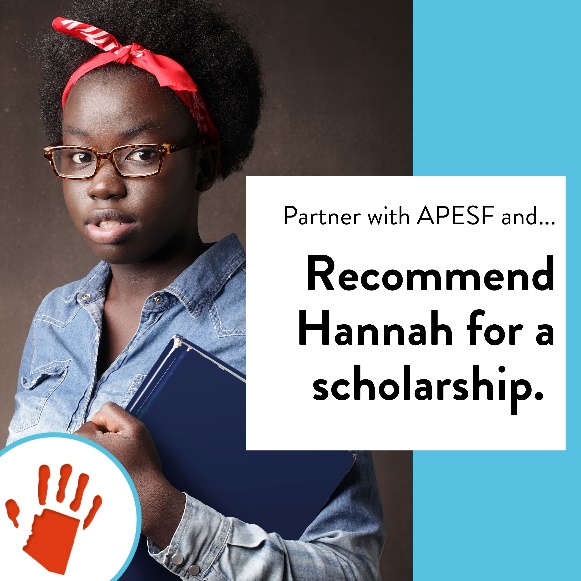 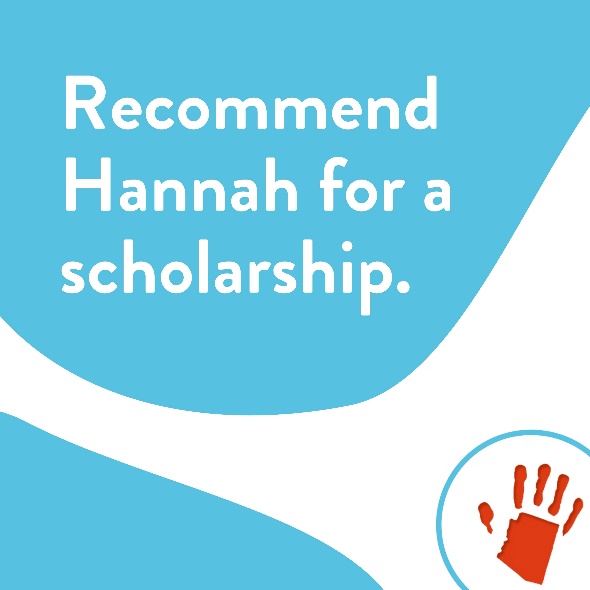 I am so proud of (insert child’s name)! He/she loves (insert school’s name) and islearning more than ever. Ask me how you canrecommend (insert child’s name) for ascholarship with a tax-credit donation.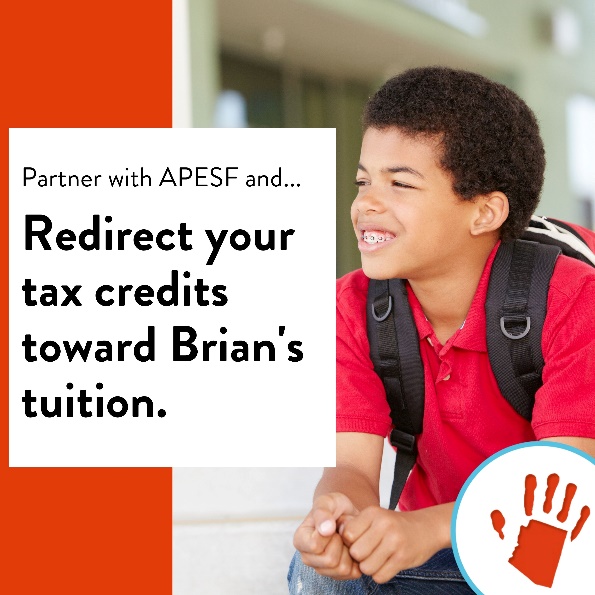 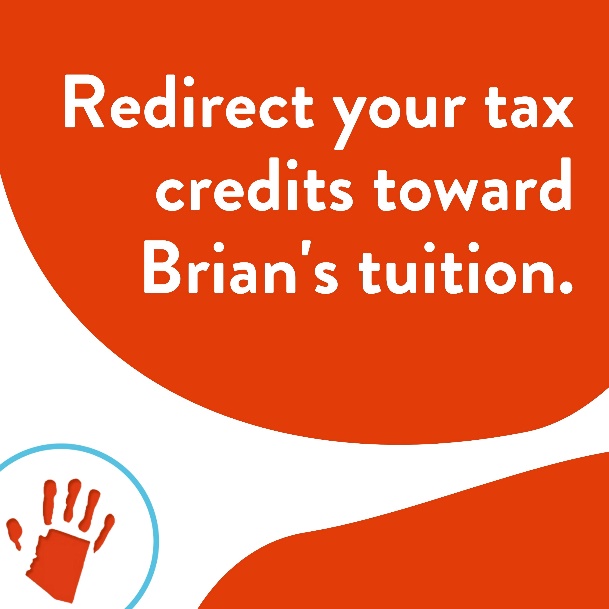 There is a more exciting way to pay yourtaxes. Fund a scholarship for a kid like (insertname)! To learn more, contact me or go tohttps://bit.ly/donatetoapesf.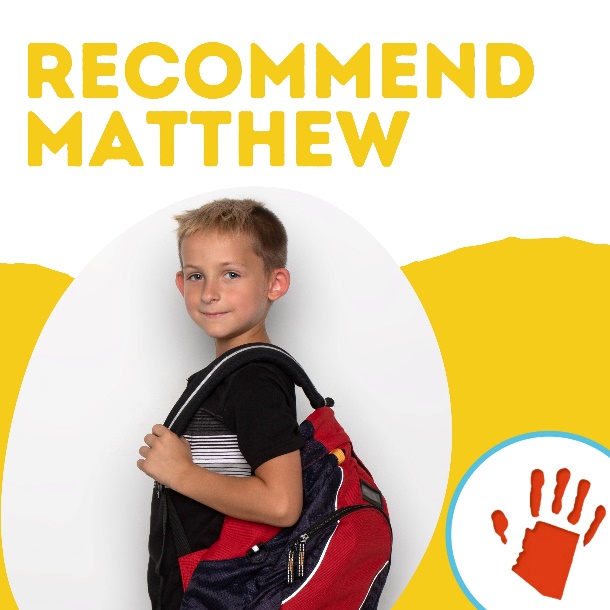 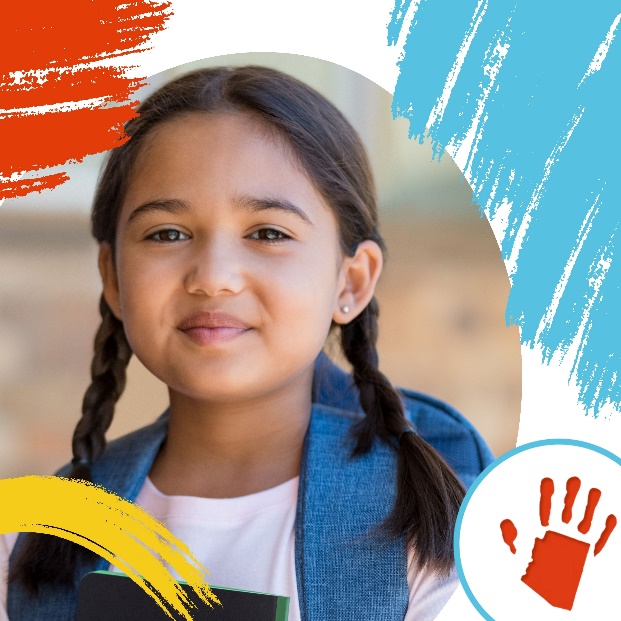 Make a difference by recommending (insertchild’s name). It only costs a few minutes ofyour time. Ask me how or visithttps://bit.ly/donatetoapesf to learn more.